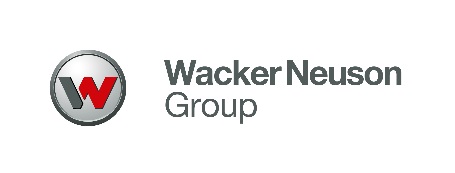 Kennzeichnung geprüfter Ware nach ReklamationIdentification of Certified Material after ClaimLieferant / Supplier:…………………………………………………………………………………..Lieferant / Supplier:…………………………………………………………………………………..GEPRÜFTE WARECERTIFIED MATERIALGEPRÜFTE WARECERTIFIED MATERIALBericht Nr. /Report No.…………………………....geprüftes Fehlermerkmal /checked failure characteristic ……………………………………………………..Kennzeichnungsart je Einzelteil /Identification mark per piece……………………………………….Kennzeichnungsart je Einzelteil /Identification mark per piece……………………………………….ACHTUNGDiese Lieferung wurde auf die im Bericht angegebenen Fehlermerkmale zu 100% geprüft.ATTENTIONDelivery has been checked 100% for claimed failure characteristic according to quality report.ACHTUNGDiese Lieferung wurde auf die im Bericht angegebenen Fehlermerkmale zu 100% geprüft.ATTENTIONDelivery has been checked 100% for claimed failure characteristic according to quality report.Achtung: Jede Verpackungseinheit ist mit diesem Formular zu kennzeichnen
Attention: Every packaging unit has to be labeled with this formAchtung: Jede Verpackungseinheit ist mit diesem Formular zu kennzeichnen
Attention: Every packaging unit has to be labeled with this form